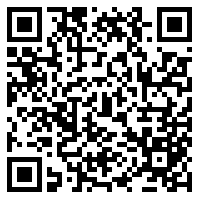 TE+E en TE-E 100met brug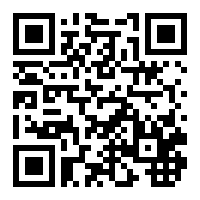 Kloklezen(enkel op de computer)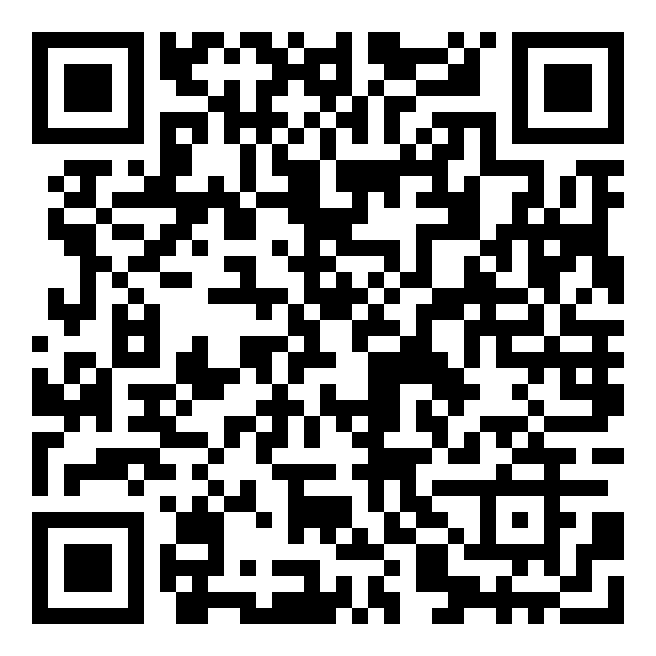 Gemengde reeks TE + E / E + TE / TE – E (met brug)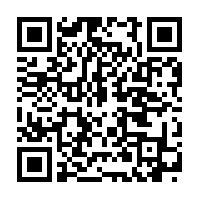 Maaltafels van 1 tot en met 10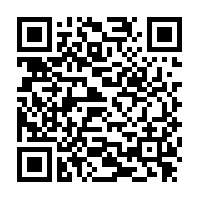 Maaltafels van 2, 3, 4, 5, 6, 8 en 10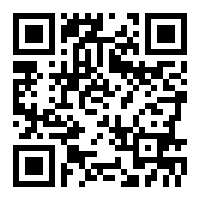 Deeltafels van 1 tot en met 10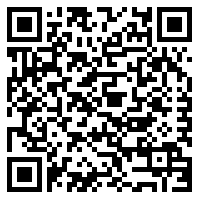 Gepast betalen tot €100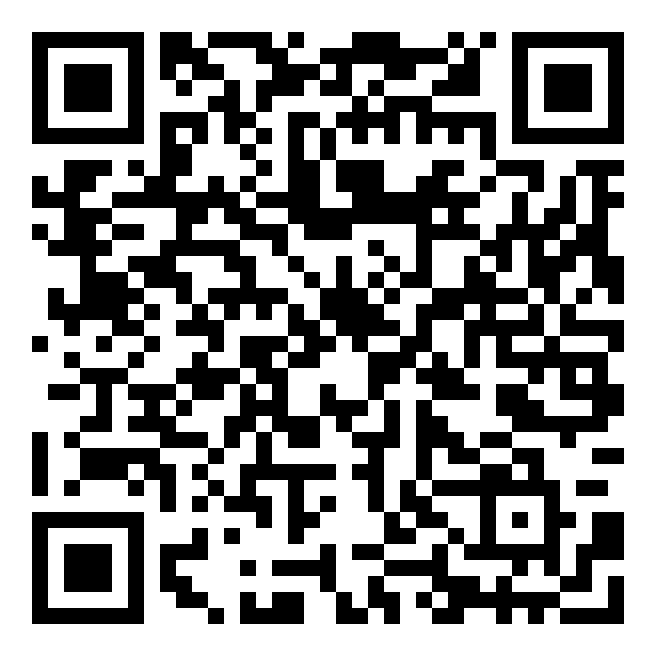 E+TE met brug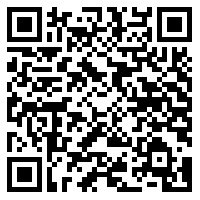 Hoeken (scherp – recht – stomp)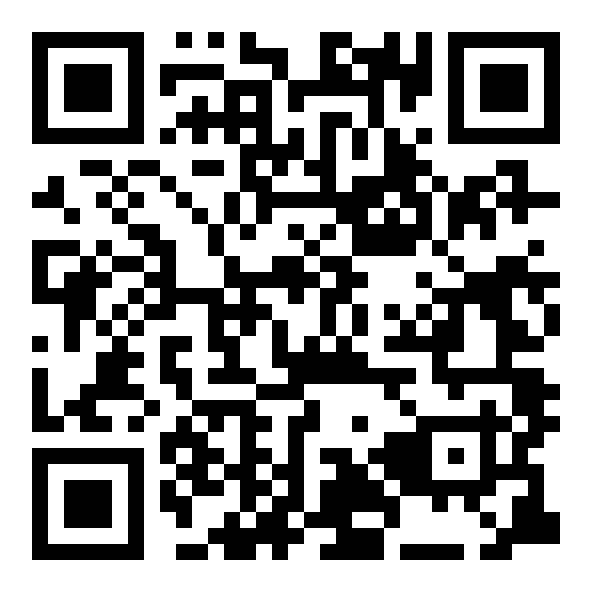 TE-TE met brug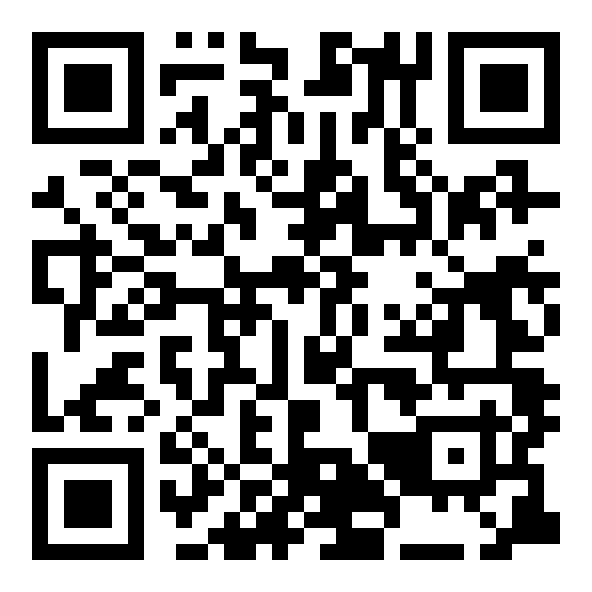 Getallenpiramide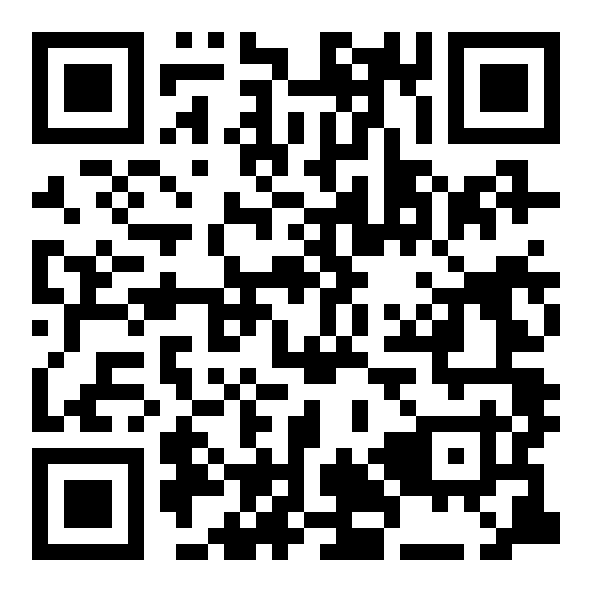 Meten met de meter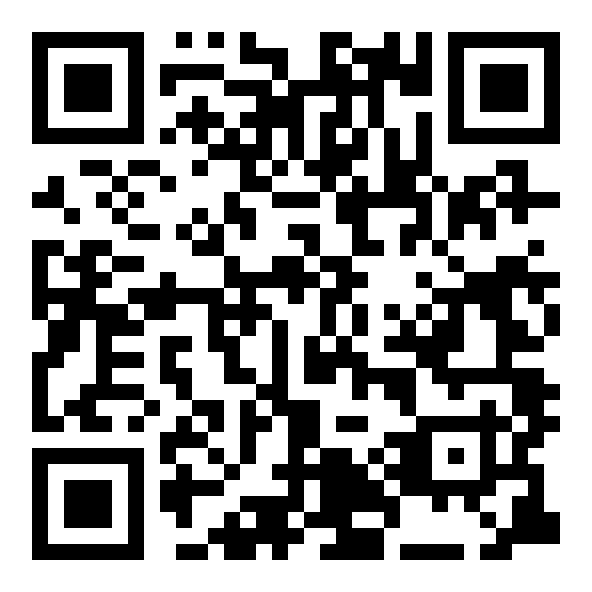 Deeltafels van 6, 7, 8, 9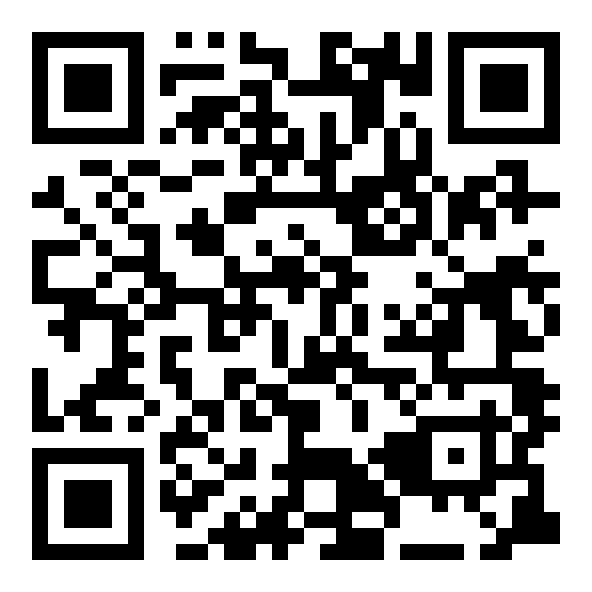 Soorten hoeken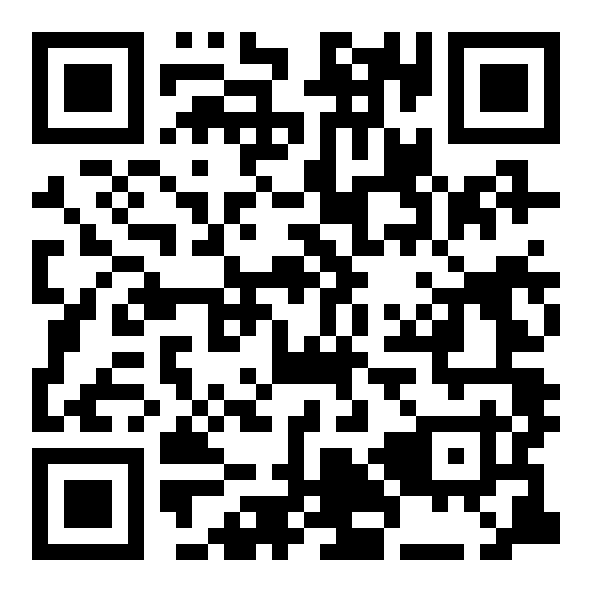 Hoeken vergelijken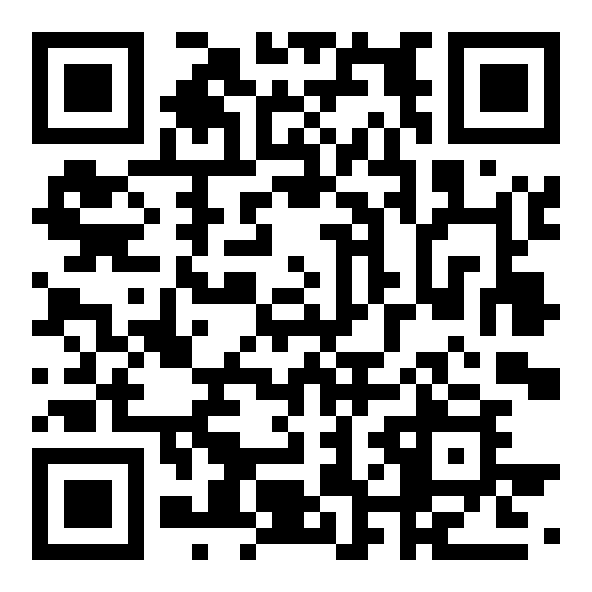 Hoe laat is het?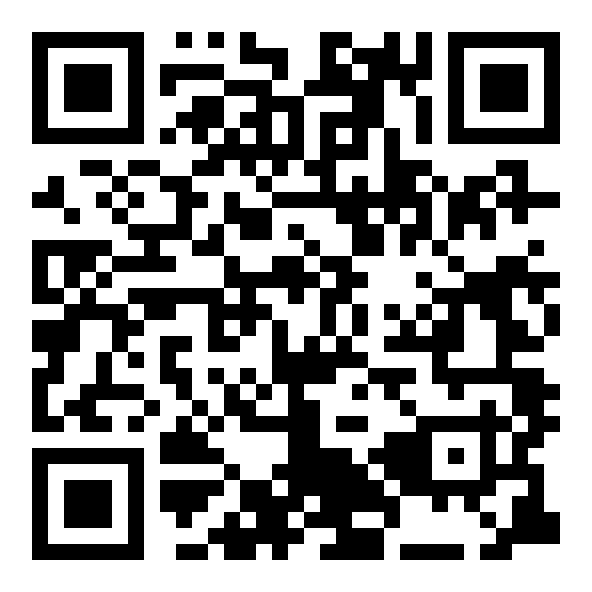 Vul de getallenlijn aan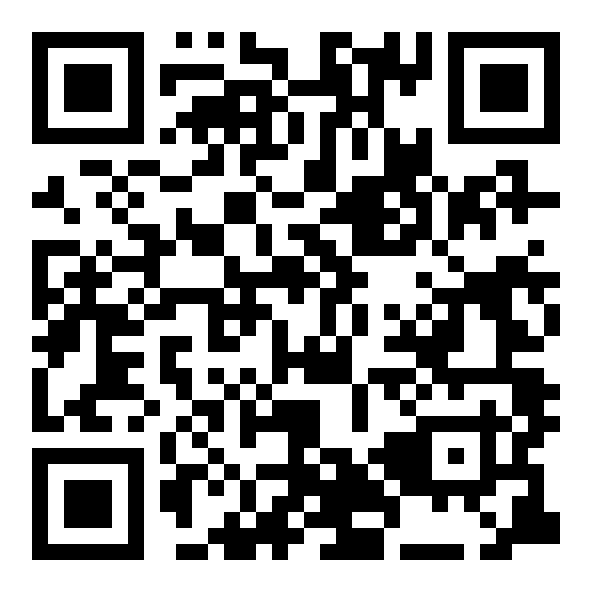 Terugbetalen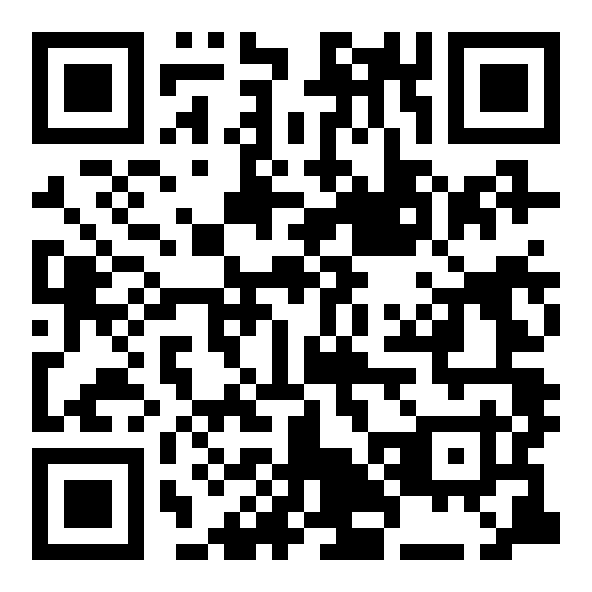 Deeltafels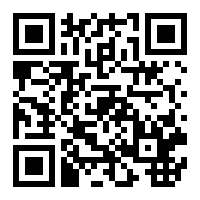 Temperaturen aflezenvan de thermometer(enkel op de computer)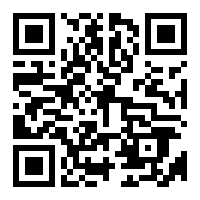 Maaltafels en deeltafels